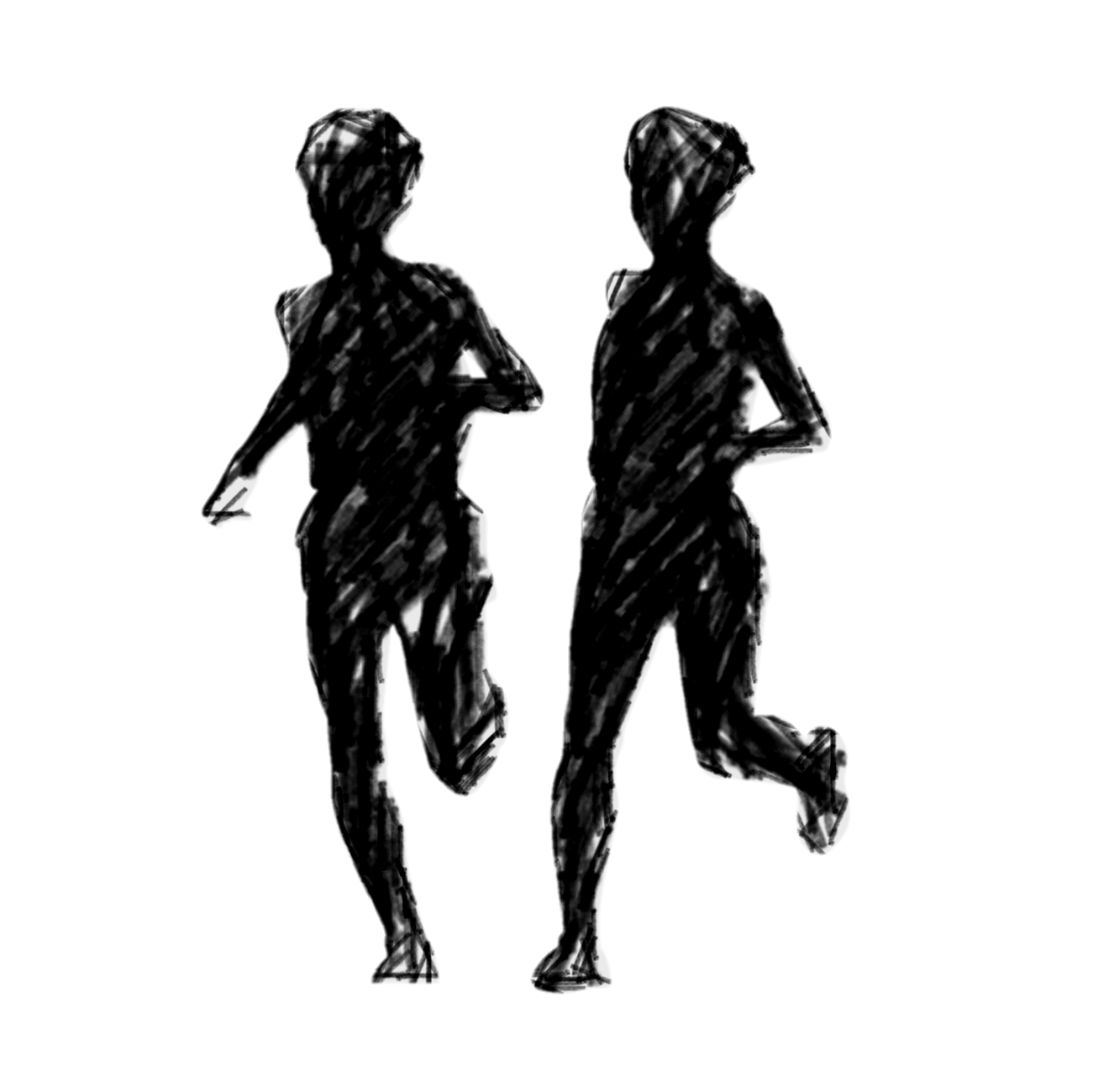 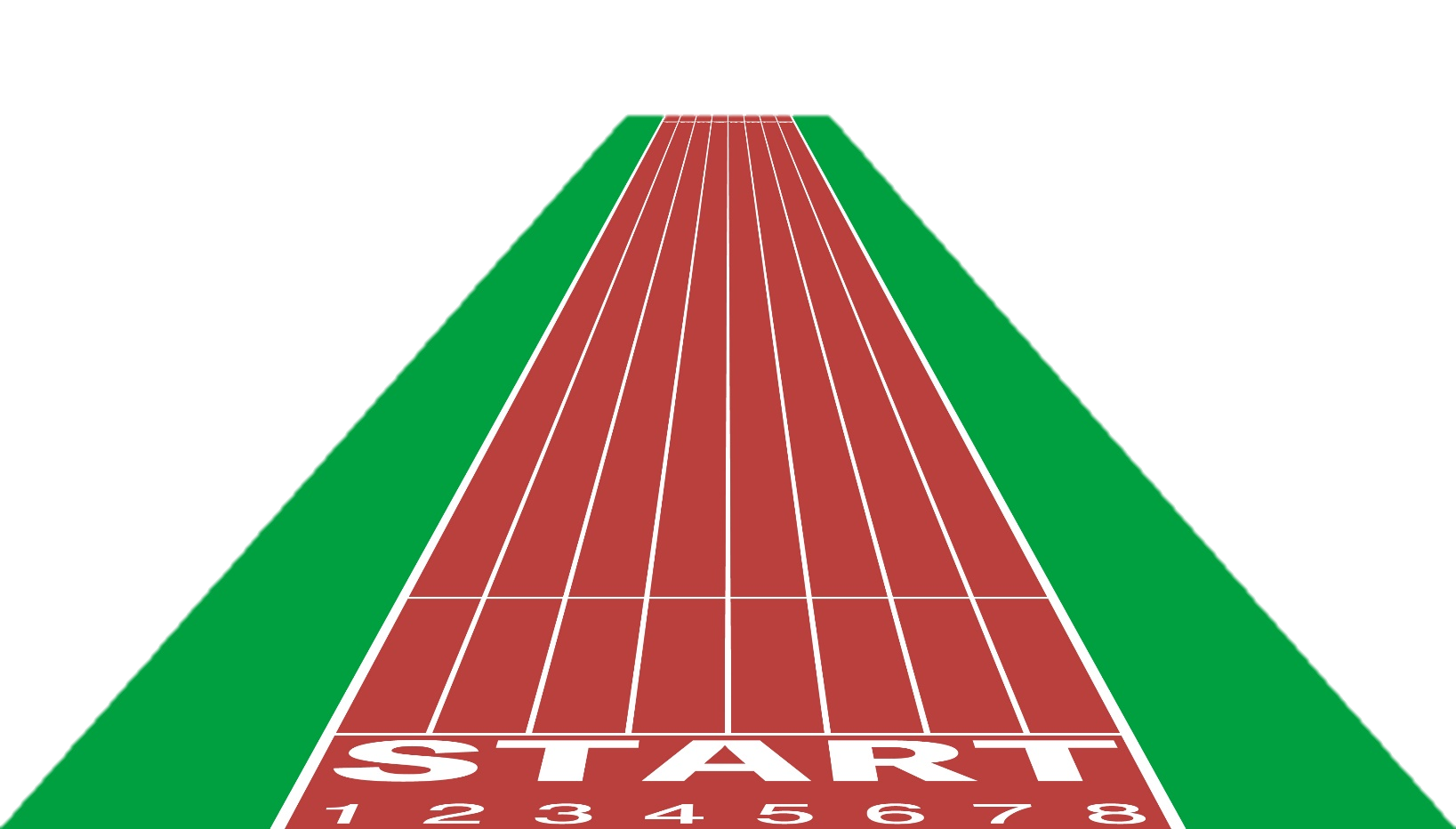 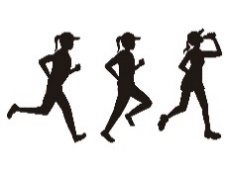 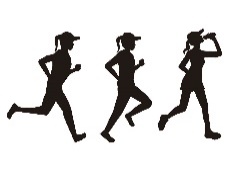 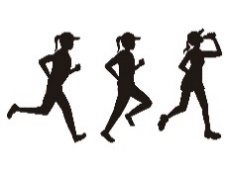 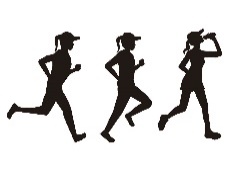 詳細○10～15人規模の実業団、50～60人規模の大学生等の合宿受け入れ先を想定しています。〇今年度は陸上競技からスタートします。○ご興味があれば要件は問いません。合宿プランの作成から専門家のアドバイスを受け支援します。　　　　また、合宿市場（首都圏等）への販路開拓も行います。○参加料・専門家アドバイス料・プラン作成は無料です。お気軽にご相談ください。〇今年度は、試験実施で市場のニーズ把握に努めます。また、スポーツ合宿等の受け入れをしたことがない宿泊事業者様も新規の顧客獲得にご活用ください。〇なお、お打ち合わせにより条件が合わない場合は、ご容赦願います。〇詳細は別添でご確認ください。お申込み〇各地区の商工会を通してお申込みください。〇専門家が事業所にお伺いし、宿泊専用プランの作成をお手伝いします。　　　※記載いただいた個人情報は、スポーツ合宿誘致事業のみに利用します。　　　※本会が写真又は映像を撮影し機関誌等に掲載する場合がありますが、ご承知おきください。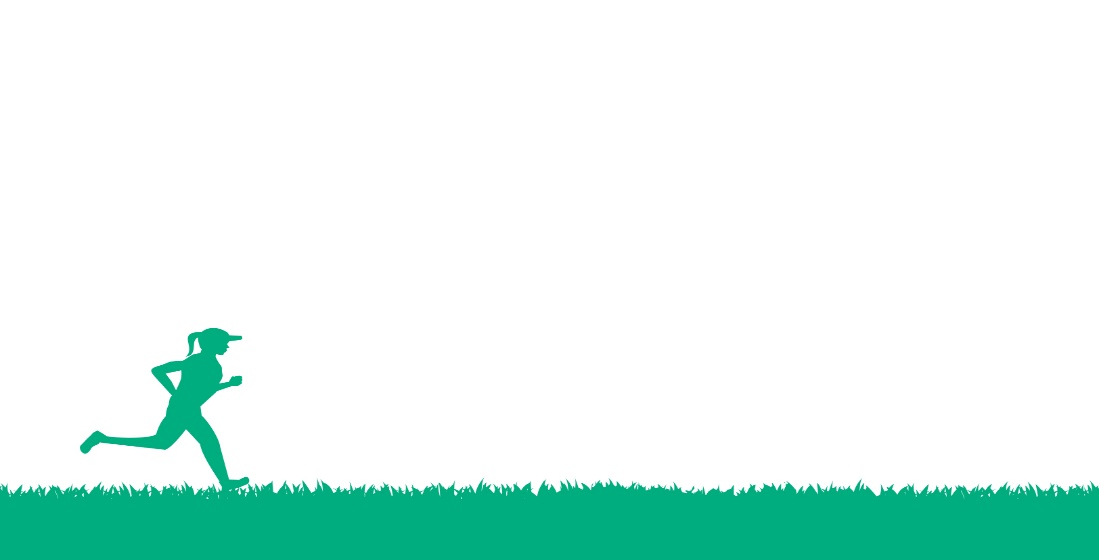 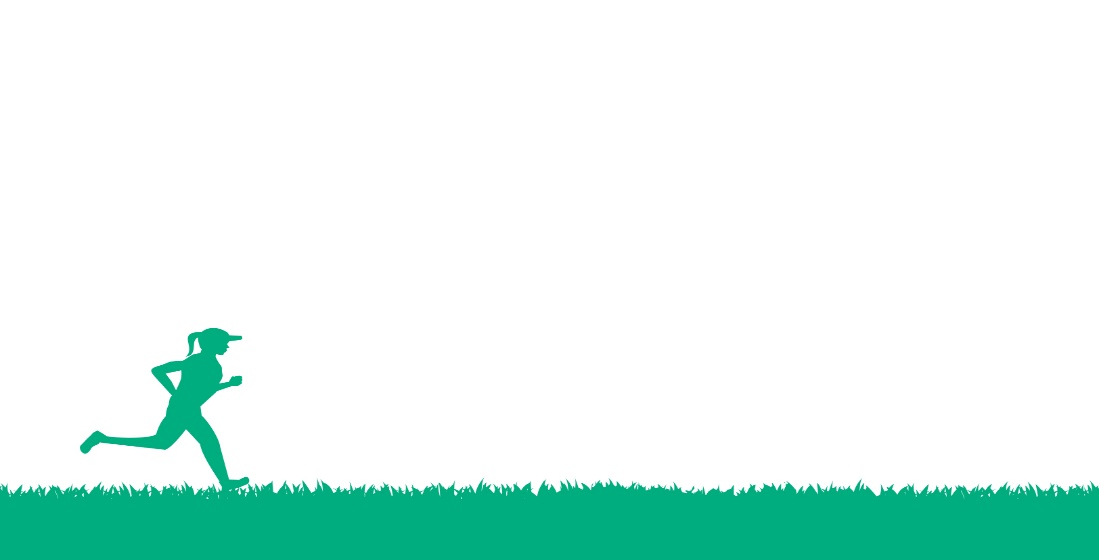 事業者名住所・所在地〒（　　　　　　　　）〒（　　　　　　　　）〒（　　　　　　　　）〒（　　　　　　　　）〒（　　　　　　　　）〒（　　　　　　　　）〒（　　　　　　　　）連　絡　先TELメールアドレス（資料送付が可能なPC等のアドレス）メールアドレス（資料送付が可能なPC等のアドレス）メールアドレス（資料送付が可能なPC等のアドレス）メールアドレス（資料送付が可能なPC等のアドレス）メールアドレス（資料送付が可能なPC等のアドレス）連　絡　先FAXメールアドレス（資料送付が可能なPC等のアドレス）メールアドレス（資料送付が可能なPC等のアドレス）メールアドレス（資料送付が可能なPC等のアドレス）メールアドレス（資料送付が可能なPC等のアドレス）メールアドレス（資料送付が可能なPC等のアドレス）連絡担当者ふりがなふりがな部　署役　職※商工会記入欄※商工会記入欄商工会名商工会名商工会名担当者名担当者名担当者名